ОЦЕНКА ЭФФЕКТИВНОСТИ РЕАЛИЗАЦИИ МУНИЦИПАЛЬНЫХ ПРОГРАММ СЕЛЬСКОГО ПОСЕЛЕНИЯ ЛЫХМА ЗА 2016 ГОД. ИТОГИ РЕАЛИЗАЦИИ МУНИЦИПАЛЬНЫХ ПРОГРАММ ЗА ПЕРИОД 2014-2016 ГОДЫ.Оценка эффективности реализации муниципальных программ за 2016 год проведена в соответствии с Порядком проведения оценки эффективности реализации муниципальных программ городского и сельских поселений в границах Белоярского района, утвержденным постановлением администрации Белоярского района от 23.12.2013 года № 1959 «Об утверждении Порядка проведения и критериев оценки эффективности реализации муниципальных программ городского и сельских поселений в границах Белоярского района» на основании ежегодных отчетов о реализации муниципальных программ, представляемых ответственными исполнителями.В процессе анализа была дана качественная характеристика реализации муниципальных программ сельского поселения Лыхма по двум критериям: кассовое исполнение и достижение целевых показателей муниципальных программ. Последний является наиболее значимым.На территории сельского поселения Лыхма в период с 2014-2016 гг. действовало 3 муниципальные программы:Оценка эффективности реализации муниципальных программ                      за 2016 год1. Муниципальная программа сельского поселения Лыхма «Защита населения от чрезвычайных ситуаций, обеспечение первичных мер пожарной безопасности и безопасности людей на водных объектах на 2014-2016 годы»Целью муниципальной программы является повышение уровня защиты населения и территории сельского поселения Лыхма от угроз природного и техногенного характера, а также обеспечение первичных мер пожарной безопасности.Освоение средств бюджета сельского поселения Лыхма в 2016 году составило 120,0 тыс. руб., что составляет 100% от утвержденных лимитов, достижение целевых показателей муниципальной программы 100%.В рамках программы выполнены следующие мероприятия: - разработка информационного материала по подготовке и обучению населения в области гражданской обороны;- заключен договор на Содержание в рабочем состоянии противопожарного разрыва между сельским поселением и лесным массивом, опашка и уборка палой листвы не менее чем 500 м2 в год;- оснащены территории общего пользования первичными средствами для тушения пожаров;- согласно номенклатуры резерва материальных ресурсов были приобретены материальные ресурсы, что позволило увеличить резерв на 10 % в сравнении с прошлым годом.Данная муниципальная программа сельского поселения Лыхма исполнена, бюджетные расходы эффективны. Реализация предусмотренных мероприятий, дает возможность совершенствовать системы предупреждения и защиты населения сельского поселения Лыхма от чрезвычайных ситуаций природного и техногенного характера.2. Муниципальная программа сельского поселения Лыхма «Развитие жилищно-коммунального комплекса и повышение энергетической эффективности на 2014-2016 годы»Целью муниципальной программы является развитие жилищно-коммунального комплекса и повышение энергетической эффективности в сельском поселении Лыхма.Освоение средств бюджета сельского поселения Лыхма составило 3 901,7 тыс. руб., что составляет 64,8% от запланированных лимитов.Приобретены и заменены лампы накаливания высокой мощности на энергосберегающие. Остаток бюджетных средств в размере 32,0 тыс. рублей не освоен, в связи с переносом сроков проведения измерений сопротивления изоляции проводов и кабелей. Заключен договор на приобретение и высадку рассады, полив рассады, и покос травы. Выполнены работы по благоустройству придомовой территории вновь возводимого дома; закуплена краска для детских дворовых площадок; произведен снос ветхого, жилого дома; выполнены работы по устройству водоотводных лотков; организовано и предоставлено 72 рабочих места несовершеннолетним гражданам в возрасте от 14 до 18 лет. Остаток средств в сумме 2 091,5 тыс. рублей перенесен на 2017 год, в связи с изменением сроков проведения  работ по благоустройству придомовой территории.Данная муниципальная программа сельского поселения признана эффективной и имеет оценку «хорошо». Однако, учитывая тот факт, что в течение 2015 года часто вносились изменения в финансирование мероприятий по благоустройству, ответственному исполнителю муниципальной программы – администрации сельского поселения Лыхма, необходимо тщательнее планировать объемы бюджетных ассигнований на реализацию мероприятий. 3. Муниципальная программа сельского поселения Лыхма «Развитие муниципальной службы сельского поселения Лыхма на 2014-2016 годы» Цель программы: создание условий для развития и совершенствования муниципальной службы в сельском поселении Лыхма и  повышение эффективности  муниципального управления.На выполнение программных мероприятий в 2016 году предусмотрен объем бюджетных средств в сумме 36,3 тыс.  руб., в том числе:1) Повышение квалификации муниципальных служащих с получением свидетельства (удостоверения) о повышении квалификации – 21,9 тыс.руб.;2) Проведение диспансеризации муниципальных служащих – 14,4 тыс.руб.Мероприятие «Повышение квалификации муниципальных служащих с получением свидетельства государственного образца»:В рамках данного мероприятия было запланировано провести в 2016 году обучение 3 муниципальных служащих.   Обучено три муниципальных служащих.  В соответствии с распоряжением администрации сельского поселения Лыхма от             31 декабря 2015 года № 191-р «Об утверждении плана повышения квалификации муниципальных служащих администрации сельского поселения Лыхма на 2016 год», обучение на курсах повышения квалификации с получением свидетельства государственного образца   прошли 4 муниципальных служащих. По мероприятию «Повышение профессионального уровня муниципальных служащих» освоено 21 900,00 рублей. Мероприятие «Проведение диспансеризации муниципальных служащих»: В 2016 году по мероприятию «Проведение диспансеризации муниципальных служащих» прошли 3 муниципальных служащих. Заболеваний препятствующих прохождению муниципальной службы не выявлено. По мероприятию «Проведение диспансеризации муниципальных служащих» освоено 14 400,00 рублей.  Программа за 2016 год выполнена в полном объеме – 36,3 тыс.  руб.Данная муниципальная программа сельского поселения признана эффективной и имеет оценку «отлично». Реализация предусмотренных мероприятий, позволяет создать условия для оптимального организационно-правового обеспечения   муниципальной службы  сельского поселения Лыхма.Итоги реализации муниципальных программ за период               2014-2016 годыОбъем средств, запланированный на реализацию мероприятий муниципальных программ за весь период их реализации, составил 14 441,5 тыс. руб., фактическое исполнение составило 10 342,1 тыс. руб., финансирование реализуемых муниципальных программ осуществлялось за счет средств  бюджета сельского поселения Лыхма, а так же за счет средств  бюджета Ханты-мансийского автономного округа.Доля программных расходов в общем объеме расходов сельского поселения Лыхма (без учета субвенций) за период действия муниципальных программ               составила 20 %.По муниципальной программе «Защита населения от чрезвычайных ситуаций, обеспечение первичных мер пожарной безопасности и безопасности людей на водных объектах на 2014-2016 годы» в период действия муниципальной программы кассовое исполнение составляло 81,5% ,  выполнение по целевым показателям муниципальной программы составило 100% .Выполнение целевых показателей, кассовое исполнение по годам, в %%Целью муниципальной программы является повышение уровня защиты населения и территории сельского поселения Лыхма от угроз природного и техногенного характера, а также обеспечение первичных мер пожарной безопасности.Для достижения цели муниципальной программы были исполнены следующие задачи:-    ежегодно повышалась грамотность населения в области предупреждения и ликвидации чрезвычайных ситуаций. Выполнение показателя удалось достигнуть за счет проведения обучения неработающего населения, а так же распространения информационного материала в общественных местах;-       проведены тренировки, учения с применением специального оборудования для подготовки и обучения населения сельского поселения в области гражданской обороны;-  пополнение и обеспечение сохранности материальных, технических, продовольственных, медицинских и иных средств необходимых для ликвидации чрезвычайных ситуаций-       локализация и предупреждение пожаров на территории сельского поселения Лыхма, заключены договора на очистку лесополосы;-   в соответствии с требованиями по номенклатуре резервов материальных ресурсов  были закуплены недостающие и обновлены запасы;-       приобретен пожарный щит в комплекте и порошковые огнетушителиВ рамках мероприятий муниципальной программы на территории сельского поселения Лыхма удалось предупредить чрезвычайные ситуации природного и техногенного характера, в том числе природные пожары.Освоение бюджетных средств и выполнение по целевым показателям в разрезе по годамВ 2014 году средства бюджета освоены в размере 40,0 тыс. рублей или на 44,4% от утвержденных годовых лимитов. Мероприятия по укреплению пожарной безопасности не были профинансированы, что не повлияло на достижение целевых показателей муниципальной программы. В 2015, 2016 году полное освоение бюджетных средств,     достижение целевых показателей на высоком уровне.Проанализировав фактически достигнутые и запланированные показатели результативности, целесообразность расходов на реализацию тех или иных мероприятий муниципальной программы, выполнение поставленных задач,  муниципальную программу сельского поселения Лыхма признать исполненной, бюджетные расходы эффективны. Основная цель муниципальной программы достигнута - повышен уровень защиты населения и территории сельского поселения Лыхма от угроз природного и техногенного характера, а также обеспечены первичные мере пожарной безопасности.  По муниципальной программе «Развитие жилищно-коммунального комплекса и повышение энергетической эффективности                           на 2014 - 2016 годы», в период действия муниципальной программы, кассовое исполнение составило 73% при достижении целевых показателей на уровне 91%, Выполнение целевых показателей, кассовое исполнение по годам, в %%Целью муниципальной программы является развитие жилищно-коммунального комплекса и повышение энергетической эффективности в сельском поселении Лыхма.Для достижения цели муниципальной программы были исполнены следующиезадачи:повышение  эффективности  использования  энергетических ресурсов в системах коммунальной инфраструктуры, в рамках данной задачи были проведены следующие мероприятия:1) поэтапная замена ламп накаливания высокой мощности на энергосберегающие. Успешная реализация данного мероприятия позволила снизить общий объем потребления электроэнергии в 2014 году на 3% (в 2014 году – 6 596 кВ/ч, в 2013 году – 6 800 кВ/ч). В 2015 году данное мероприятие повлияло на экономию бюджетных средств, а так же территориальная расположенность сельского поселения, которая дает возможность совершенствования контроля отключения уличного освещения в весенне-летний период в ночное и вечернее время суток. В 2016 году так же проведены мероприятия по замене ламп, остаток бюджетных средств в связи с переносом сроков проведения измерений сопротивления изоляции проводов и кабелей. 2)      проведение обследования проводов и кабелей в здании администрации с целью выявления нарушения целостности изоляции и дальнейшего ремонтаповышение уровня благоустройства территории сельского поселения Лыхма, в рамках данной задачи были проведены следующие мероприятия:1)  озеленение территории, полив рассады, и покос травы; 2)  строительство тротуаров; 3)  размещение малых архитектурных форм; 4) детских игровых площадок установка новых или ремонт установленных ранее; 5) выполнение работ по благоустройству придомовой территории вновь возводимых домов, по данному мероприятию отслеживается динамика по нарушению сроков сдачи объектов, в следствии перенесение сроков проведения работ по благоустройству придворовых территорий на следующие отчетные года, а это остатки бюджетных средств по текущим финансовым годам;6) произведены сносы ветхих, жилых домов; 7) выполнены работы по устройству водоотводных лотков. 8) в 2016 году организовано и предоставлено 72 временных рабочих места несовершеннолетним гражданам в возрасте от 14 до 18 летКомплекс проведенных мероприятий позволил повысить уровень благоустройства территории сельского поселения Лыхма.Освоение бюджетных средств и выполнение по целевым показателям в разрезе по годамАнализируя кассовое исполнение муниципальной программы к утвержденным годовым лимитам, отслеживается снижение эффективности бюджетных расходов,  однако это не повлияло на достижение поставленных задач и целевых показателей, что свидетельствует об эффективной реализации муниципальной программы. Ответственному исполнителю муниципальной программы администрации сельского поселения Лыхма, необходимо тщательнее планировать объемы бюджетных ассигнований на реализацию мероприятий. Муниципальную программу сельского поселения Лыхма признать исполненной, основная цель достигнута.По муниципальной программе «Развитие муниципальной службы сельского поселения Лыхма на 2014-2016 годы»,  в период действия муниципальной программы, кассовое исполнение составило 97,4% при достижении целевых показателей на уровне 100%, Выполнение целевых показателей, кассовое исполнение по годам, в %%Целью муниципальной программы является создание условий для развития и совершенствования муниципальной службы в сельском поселении Лыхма и  повышение эффективности  муниципального управления.Для достижения цели муниципальной программы были исполнены следующиезадачи:совершенствование базы информационного и аналитического обеспечения прохождения муниципальной службы;совершенствование системы управления кадровыми процессами в организации муниципальной службы;повышение профессионального уровня муниципальных служащих, за период действия муниципальной программы 4 муниципальных служащих прослушали курсы повышения профессионального уровня;формирование благоприятного  общественного  мнения о деятельности муниципальных служащих сельского поселения Лыхма; внедрение механизмов противодействия коррупции на муниципальной службе;ежегодно муниципальные служащие проходят диспансеризацию для сохранения и укрепления здоровья Освоение бюджетных средств и выполнение по целевым показателям в разрезе по годамВ 2014 год освоение средств в размере 66,5 т.р. или 92,2 % от утвержденных годовых лимитов, остаток средств в результате экономии на транспортных расходах и проживанию в гостинице, что не повлияло на достижение целевых показателей на высоком уровне. По 2015 и 2016 году 100 % освоение бюджетных средств, целевые показатели 100%.Данная муниципальная программа сельского поселения признана эффективной. Реализация предусмотренных мероприятий, позволяет создать условия для оптимального организационно-правового обеспечения   муниципальной службы  сельского поселения Лыхма.            В целях соблюдения рекомендаций по итогам оценки эффективности муниципальных программ поселения за 2015 год, в отчетном периоде органам местного самоуправления поселения была разработана и утверждена единая муниципальная программа поселения по реализации полномочий органов местного самоуправления поселения с выделением основных мероприятий по соответствующим сферам на период 2017-2019 годы.   Начальник управления экономики,реформ и программ  администрацииБелоярского района                                                                                              Л.М.БурматоваИсполнитель: Мезенцева Е.А. тел. 2-06-10.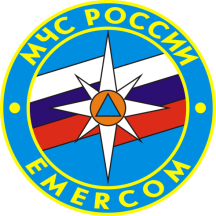 «Защита населения от чрезвычайных ситуаций, обеспечение первичных мер пожарной безопасности и безопасности людей на водных объектах на 2014-2016 годы» 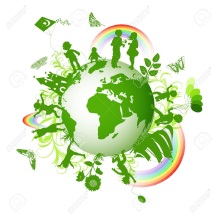 «Развитие жилищно-коммунального комплекса и повышение энергетической эффективности на 2014 - 2016 годы»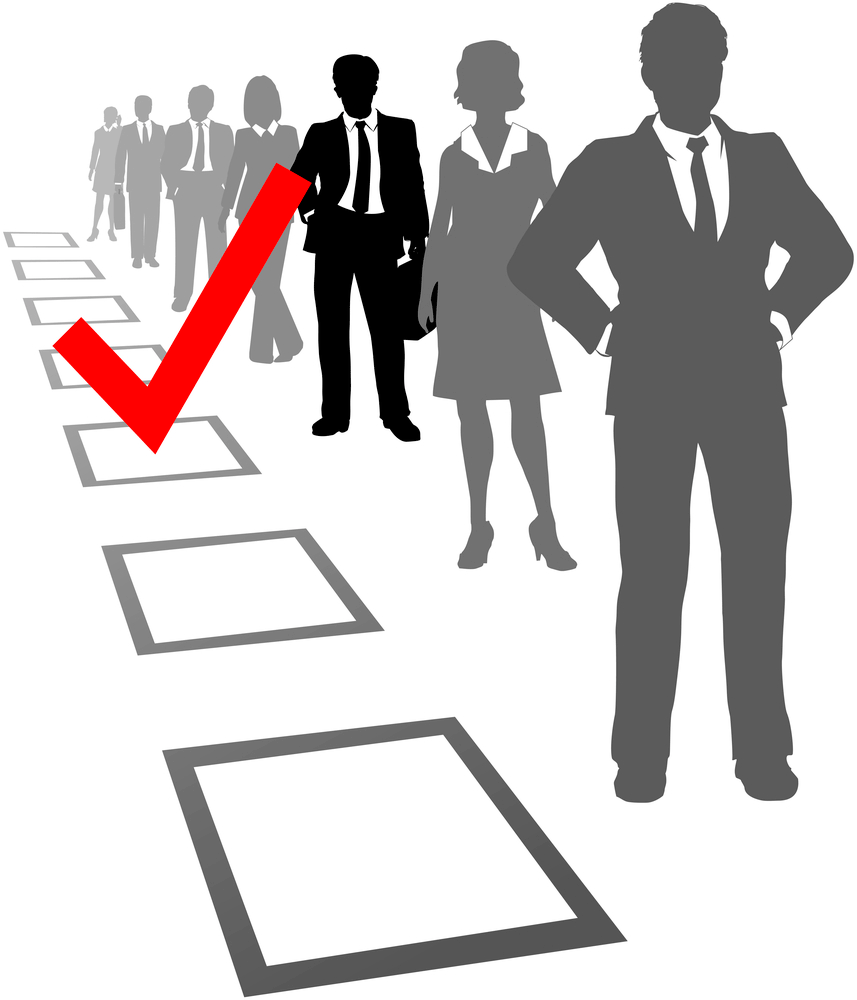 «Развитие муниципальной службы сельского поселения Лыхма на 2014-2016 годы»Отчетный годОбъем бюджетных ассигнований на реализацию,         тыс. руб.Фактические объемы бюджетных ассигнований на реализацию муниципальной программы,  тыс. руб.Процент исполнения Выполнение по целевым показателям201490,040,044,4%100%2015120,0120,0100%100%2016120,0120,0100%100%Отчетный годОбъем бюджетных ассигнований на реализацию,         тыс. руб.Фактические объемы бюджетных ассигнований на реализацию муниципальной программы,  тыс. руб.Процент исполнения Выполнение по целевым показателям20143684,73684,7100%100%20154256,22335,954,9%100%20166025,23883,364,5%100%Отчетный годОбъем бюджетных ассигнований на реализацию,         тыс. руб.Фактические объемы бюджетных ассигнований на реализацию муниципальной программы,  тыс. руб.Процент исполнения Выполнение по целевым показателям201472,166,592,2%100%201537,037,0100%100%201636,336,3100%100%